DANIMARCA 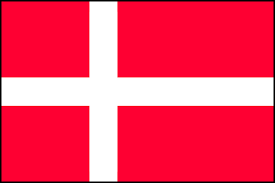 RiferimentoEURES Denmark Ref. 5957043MansioneQuality Control Engineer - PFA/STE Lolland site – Ref 5957043Quality Control Engineer - PFA/STE Lolland site – Ref 5957043
FLC is looking for Quality Control Engineers for PFA STE Activities on Lolland site to be part of the team on the world’s longest immersed tunnel.
Femern Link Contractors, FLC, is the joint venture responsible for the design and construction of the immersed tunnel, tunnel portals, and ramps. Our joint venture consisté of nine international construction companies with individual experience in large infrastructure projects. Together, we are committed to working together to deliver a state-of-the-art immersed tunnel, portals, and ramps, delivered on time and safely, in a sustainable and ethical manner.
Main responsibilities:
As a Quality Control Engineer – PFA STE (Standard Elements) Activities – Lolland Site, you will ensure the External Control as per the Project IMS System and the Quality Plan Objectives for the Works related:
• Ensure ITPs are correctly implemented on Site, with records (Execution Tracing Files: ETF) filled and signed.
• Carry out Spot Checking on Calibration of Equipment used for Works.
• Follow Rules and Guidelines established by the HS&WE Manager and Production Team.
• Carry out random inspections to check that IPTs are correctly implemented on-site by the Production Team.
• Follow Rules and Guidelines established by the Environmental Manager and Production Team.
Personal qualifications:
• A degree in Civil Engineering
• + 3 years experience as a Quality Inspector on Concrete and Reinforcing Steel Works
• Knowledge of Euro Norms and Standards dealing with Concrete and Reinforcing Steel
• Knowledge of Testing of Materials for Concrete
• Good interpersonal, and organization skills and the ability to work independently are essential
• Ability to manage the relationship with key stakeholders
• Experience on large international infrastructure projects is appreciated
• High standard of written and spoken English (Danish a plus)
Conditions of employment:
• Permanent position • Full-time The Danish Salaried Employees Act (Funktionærloven), pension, health insurance and other staff benefits. You will be based on construction site in Rødbyhavn. You will experience an organisation that is dynamically altering in accordance with the project progress, with a challenging, diverse and enriching working day.
Application and contact:
application at this link : Job Description – FLC (femernlinkcontractors.com)SedeDanimarcaNumero posti15Sito:Job Description – FLC (femernlinkcontractors.com)Scadenza:31/01/2024